TUCKER After School Enrichment (ASE)	         Grades K-1 	 Spring Session 2019 April 22-June 13 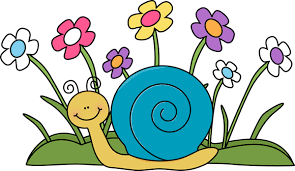 https://www.miltonps.org/departments/community-schools ASE Supervisor Liz Macomber lmacomber@miltonps.org 617-504-0924Pick Up Times: 4:30 – 5:30 or 6:00pm***Schedule subject to change**** Limited Enrollment Classes (LEC) - Additional fee classes**Ja Shin Do Karate (1-5 grades) starts Sept & runs all year.  Sign up during online registration by checking Karate box and adding $35/mo to tuition. Time MondayTuesdayWednesdayThursdayFriday3:19-3:30Check in - Home Snack -  RecessCheck in - Home Snack -  RecessCheck in - Home Snack -  RecessCheck in - Home Snack -  RecessCheck in - Home Snack -  Recess3:30Typing & Coding*Ja Shin Do Karate**Super Soccer Stars*Floor HockeyCooking with Jess**Theater workshopHomeworkHomeworkHomeworkGymnastics*Gym GamesStorytelling/Puppet makingAmerican Girl ClubBeginner Tap danceSpring into STEM*HomeworkComputer LabBoard GamesHands on ArtPainting PartyCrafts w/JessComputer Lab4:30Chess Club*HomeworkOpen GymBrain GamesLego ClubStorytelling/Puppet makingHomeworkHomeworkCooking with Jess**HomeworkComputer LabCrafts w/JessLegos/BioniclesBasketballPuzzlemaniaBoard GamesHands on ArtComputer Lab5:30-6:00Extended Day ActivitiesExtended Day ActivitiesExtended Day ActivitiesExtended Day ActivitiesExtended Day Activities